Semester timetable 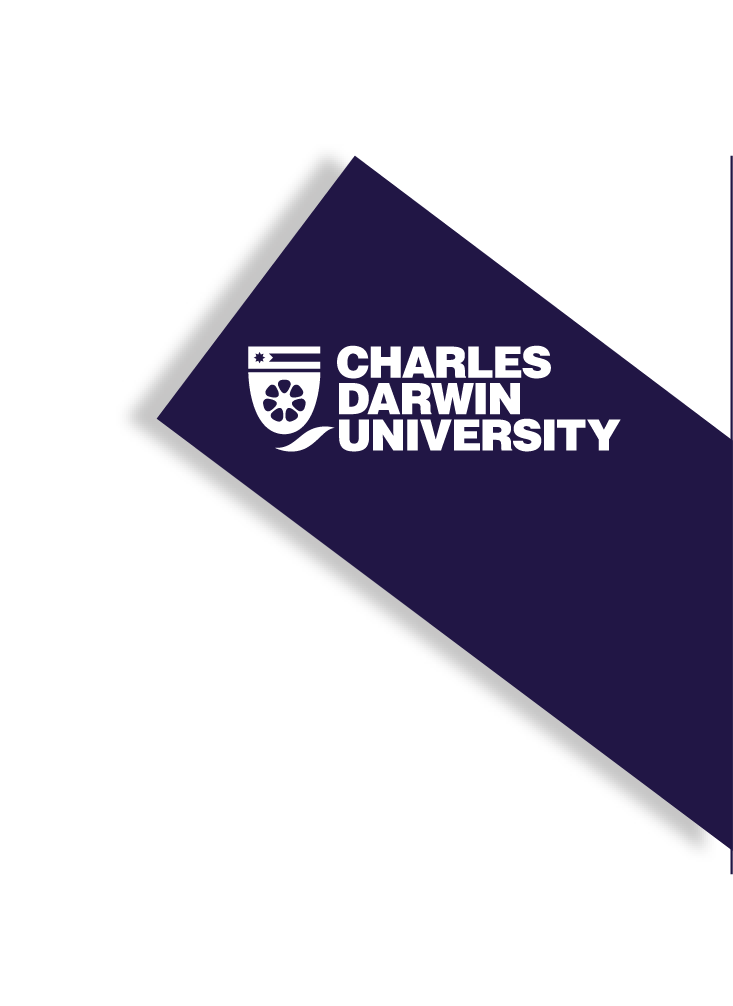 Plan a semester timetable to include assessment tasks, major assignments and exams.Week/DateSubject 1Subject 2Subject 3Subject 412345678910111213141516